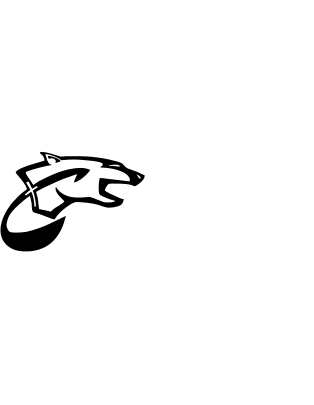 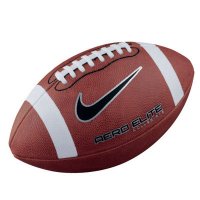 CROSSROADS MIDDLE SCHOOL2019 FLAG FOOTBALLDate		  Day		      Opponent		       		Time		SiteSept. 10	Tuesday		Bloomington Christian			3:30		HomeSept. 12	Thursday		Norton Science and Language		4:00		Away	Sept. 17	Tuesday		Bethel						3:30		HomeSept. 19	Thursday		BYE					             Sept. 24	Tuesday		United Christian		              	3:30		AwaySept. 26	Thursday		Cornerstone					3:30		AwayOct. 1		Tuesday		San Jacinto Academy				3:30		Home	Oct. 3		Thursday		Bloomington Christian			3:30		Away					Cornerstone (reschedule from 9/3)	Oct. 8		Tuesday		Norton Science and Language		3:30		Home Oct. 10		Thursday		Bethel						3:30 	             AwayOct. 11		Friday			San Jacinto Valley				3:00		AwayOct. 15		Tuesday		BYEOct. 17		Thursday		United Christian				3:30		HomeOct. 22		Tuesday		playoffs					TBD		TBDOct. 24		Thursday		Championship game				TBD		TBD* Home game release time is 2:45, meet on the field by 3:00.Away Games are played at:United Christian Academy 			RELEASE FROM CLASS: 2:10 DEPARTURE TIME: 2:1510900 Civic Center Drive, Rancho Cucamonga, CA 91730San Jacinto Academy                                      RELEASE FROM CLASS: 1:25 DEPARTURE TIME: 1:30480 N. San Jacinto Ave, San Jacinto 92583Norton Space and Aeronautics                          RELEASE FROM CLASS: 2:15 DEPARTURE TIME 2:20 Game played at SB Soccer Complex, 2500 Pacific St, Highland 92346 $10 per vehicle parking feeCornerstone Christian                                       RELEASE FROM CLASS: 2:30 DEPARTURE TIME 2:1534570 Monte Vista Dr, Wildomar CA 92525Bethel Christian                                                  RELEASE FROM CLASS: 2:00 DEPARTURE TIME 2:152425 Van Buren Blvd, Riverside CA 92503 (Game played at Sports Park across the street-enter from Cleveland Ave)Bloomington Christian- address and game time still being confirmed…